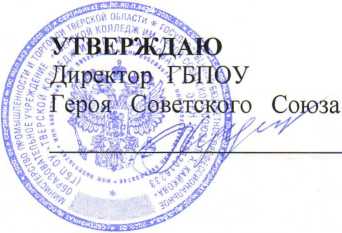 ПРИНЯТОНа заседании педагогического совета ГБПОУ «Тверской колледж им. Героя Советского Союза П. А. Кайкова» Протокол № 12 от «28» января 2022 г.ПОЛОЖЕНИЕ О
ВСТУПИТЕЛЬНЫХ ИСПЫТАНИЯХВ ГБП ОУ «ТВЕРСКОЙ КОЛЛЕДЖ им. П.А. КАЙКОВА»Общие положенияНастоящее Положение о вступительных испытаниях в ГБП ОУ «Тверской колледж им. П. А. Кайкова» (далее - Положение) разработано с целью определения физических качеств поступающих/абитуриентов в ГБП ОУ «Тверской колледж им. П.А. Кайкова» (далее - колледж) по специальностям 20.02.04 Пожарная безопасность, 20.02.02 Защита в чрезвычайных ситуациях.Положение разработано в соответствии:с перечнем вступительных испытаний при приеме на обучение по образовательным программам среднего профессионального образования по специальности, требующим у поступающих наличия определенных физических качеств, утверждаемым Министерством образования и науки Российской Федерации;с приказом Министерства образования и науки РФ от 23 января 2014 г. №36 «Об утверждении порядка приема на обучение по программам среднего профессионального образования».Правила проведения вступительных испытанийПри приеме в колледж на 1 курс обучения по специальностям 20.02.04 Пожарная безопасность и 20.02.02 Защита в чрезвычайных ситуациях проводятся вступительные испытания.К вступительным испытания допускаются абитуриенты, имеющие полный, сформированный комплект документов, утвержденных пунктом 21 и пунктом 24 Правил приема на обучение по образовательным программам среднего профессионального образования в ГБП ОУ «Тверской колледж им. П.А. Кайкова» на 2022/2023 учебный год:Документ об образовании (оригинал) или копияПаспорт + 2 ксерокопииКопия СНИЛСМедицинская справка ф.086/у (из школы)Сертификат о прививках (если есть)Копия медицинского страхового полисаСправка о профпригодности (выдается для оформления в колледже)Справка с места жительства + копияМедицинская справка 25-у (юноши до 17 лет)Копия приписного свидетельства (или военного билета) (юноши после 17 лет)Документы (опека, сироты) при наличииФотографии 3x4 (6 шт.)Для поступающих, нуждающихся в общежитии:Справка органа, осуществляющего государственную регистрацию права на недвижимое имущество и сделок с ним, содержащая обобщенные сведения о правах заявителя и каждого члена его семьи на имеющиеся у них жилые помещения на территории соответствующего населенного пунктаВыписка из домовой книги (предоставляется на заявителя и лиц указанных в качестве членов его семьи)Список абитуриентов, допущенных к прохождению вступительных испытаний, формируется приемной комиссией колледжа и размещается на официальном сайте колледжа www.kaikova.ru и на информационном стенде приемной комиссии по адресу 170021 г. Тверь ул. 2-я Грибоедова, д. 20/1 не позднее 11 августа 2022 года.Информацию о допуске абитуриента к вступительным испытаниям можно получить по телефону приемной комиссии 8(4822) 52-04-88.Вступительные испытания проводятся в форме сдачи нормативов для девушек (Приложение 1) и для юношей (Приложение 3) и оформляются протоколом (Приложение 2,4).Поступающие, не явившиеся на вступительные испытания, проводимые колледжем, а также поступающие получившие на вступительных испытаниях неудовлетворительный результат, выбывают из списка рассматриваемых к зачислению на данные специальности.Повторная сдача вступительных испытаний не допускается.Вступительные испытания проводятся экспертной комиссией, утвержденной приказом директора колледжа.Вступительные испытания проводятся 12 августа 2022 года.Утвержденное расписание вступительных испытаний размещается на официальном сайте колледжа www.kaikova.ru и размещается на информационном стенде приемной комиссии по адресу 170021 г. Тверь ул. 2-я Грибоедова, д. 20/1 не позднее 11 августа 2022 года.Расписание вступительных испытаний можно узнать по телефону приемной комиссии 8(4822) 52-04-88.Вступительные испытания проводятся по упражнениям, заявленным в Приложении 1 у девушек и в Приложении 3 у юношей.В каждом упражнении абитуриент набирает не более 1 балла (юноши), не более 1,25 балла (девушки) в зависимости от результата, предусмотренного соответствующими оценочными таблицами.При нарушении правил сдачи вступительных нормативов, абитуриент снимается с выполнения конкретного испытания и ему по данному упражнению выставляется «0» баллов.Баллы, полученные абитуриентом при сдаче каждого норматива, отражаются в индивидуальном листе и суммируются по итогу прохождения всех испытаний (Приложение 5). Наибольшее количество баллов, полученных за сдачу нормативов - 5 баллов.На основании полученных результатов прохождения вступительных испытаний и среднего балла аттестата приемной комиссией колледжа формируется рейтинг поступающих, рекомендованных к зачислению по специальности 20.02.04 Пожарная безопасность и 20.02.02 Защита в чрезвычайных ситуациях (Приложение 6).Результаты вступительных испытаний объявляются не позднее 17 августа 2022 года и размещаются на официальном сайте колледжа www, kaikova.ru и на информационном стенде приемной комиссии по адресу 170021 г.Тверь ул. 2-я Грибоедова, д. 20/1,Также, результаты вступительных испытаний можно узнать по телефону приемной комиссии 8(4822) 52-04-88.Поступающие, допущенные для прохождения вступительных испытаний, обязаны:явиться в место проведения вступительных испытаний за 15 минут до его начала;иметь при себе документ, удостоверяющий личность (паспорт).Во время проведения вступительного испытания поступающие обязаны:соблюдать правила прохождения вступительного испытания;не покидать пределов территории, которая установлена для проведения вступительных испытании;находиться в спортивной форме одежды (спортивный костюм, кроссовки);знать Правила выполнения сдаваемых нормативов (Приложение 7).За нарушение установленных правил поступающий может быть удален со вступительных испытаний.В соответствии с пунктом 34 Правил приема на обучение по образовательным программам среднего профессионального образования в ГБП ОУ «Тверской колледж им. П.А. Кайкова» в 2022 /2023 учебном году поступающие, не согласные с результатом вступительных испытаний, имеют право на апелляцию.Нормативы для девушекПротокол вступительных испытаний (девушки)Нормативы для юношейПротокол вступительных испытаний (юноши)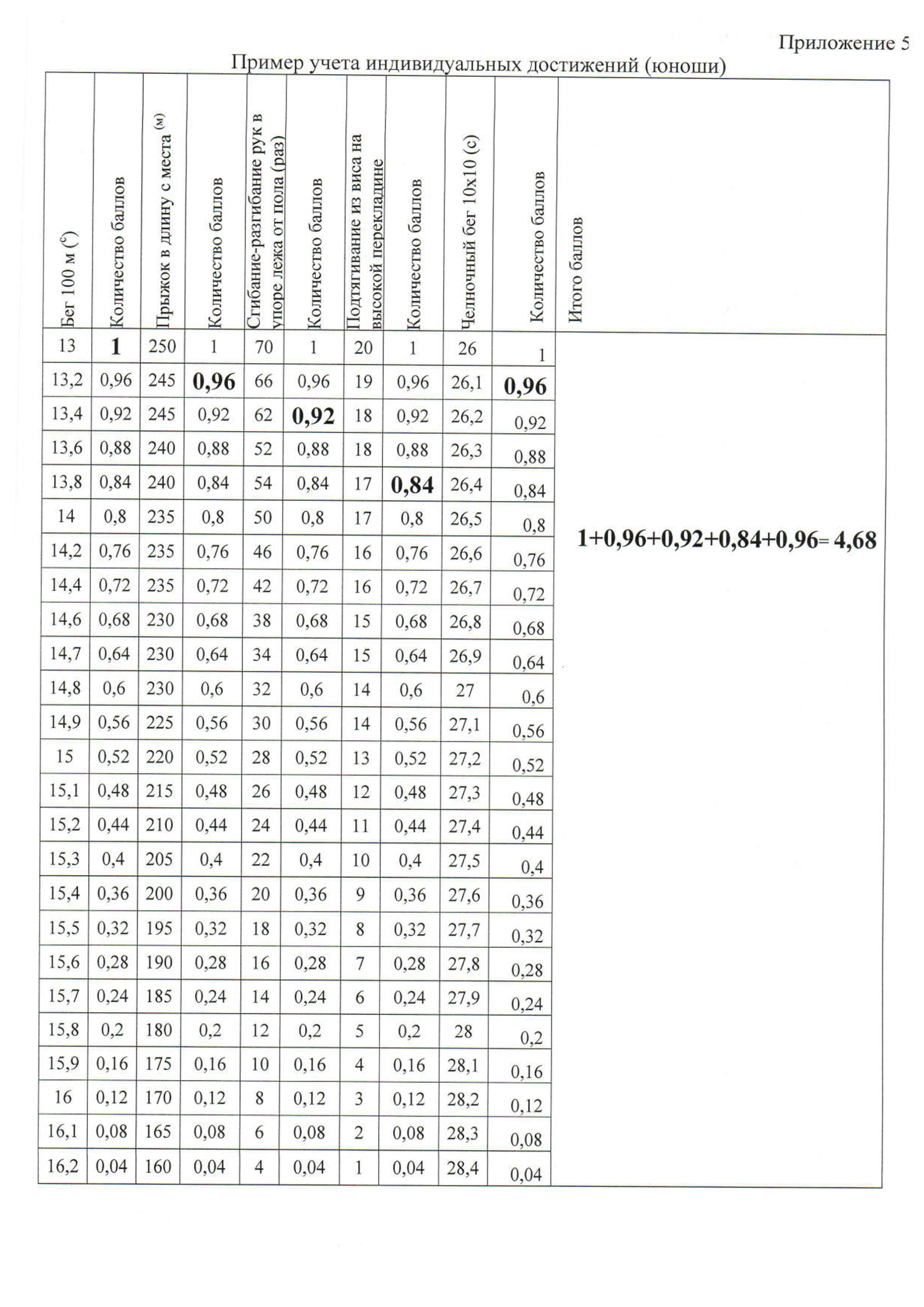 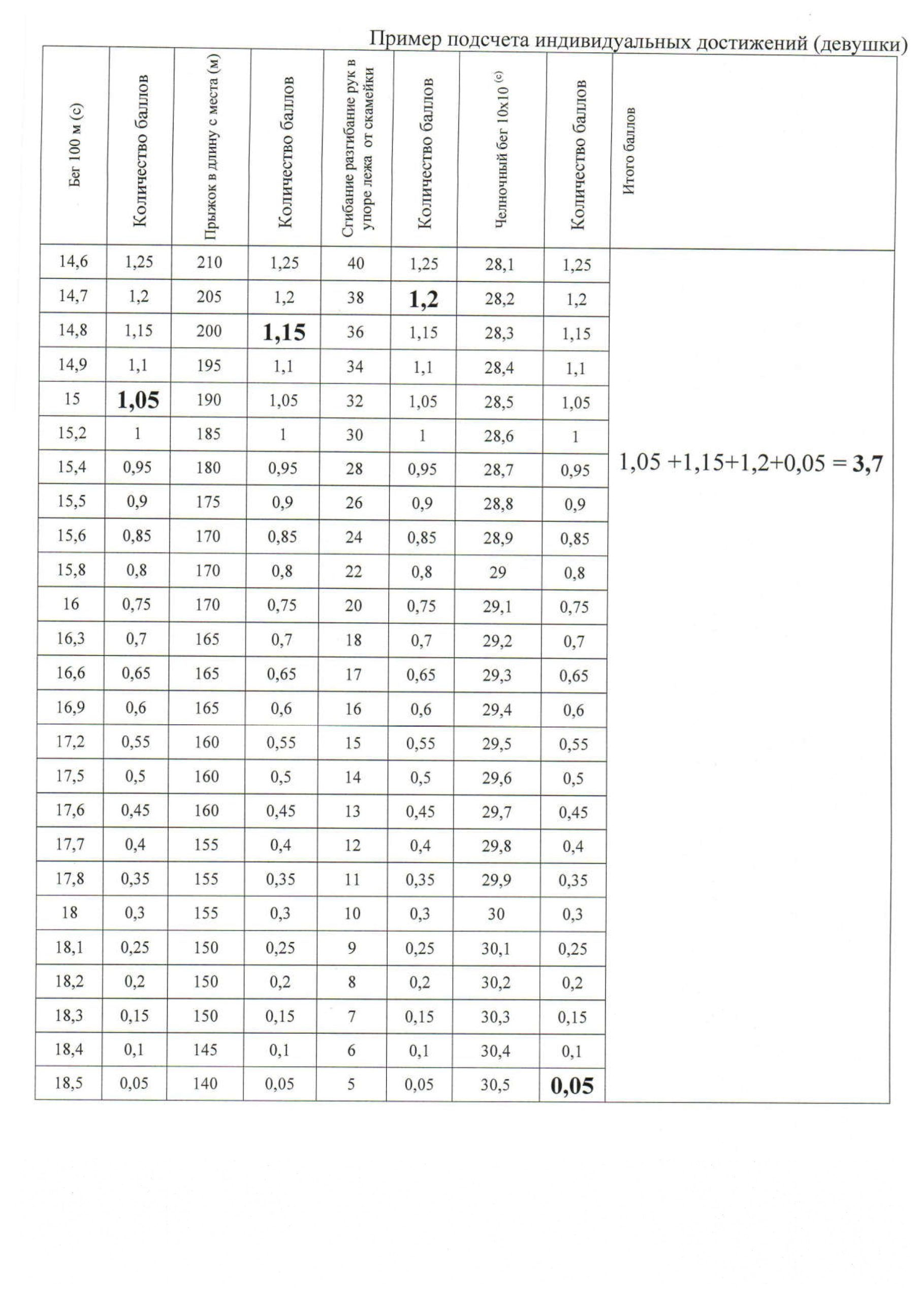 Бег 100 м (с)Количество балловКоличество балловКоличество балловЧелночный бег 10x10 (с)Количество балловСгибание разгибание рук в упоре лежа от скамейкиИтого балловПрыжок в длину с места (м)Пример подсчета индивидуальных достижений                                                                                                                                        Приложение 6                                                               Пример подсчета общего количества полученных балловПравила выполнения сдаваемых нормативов Бег 100 м (юноши, девушки)Выполняется из положения высокого (или низкого) старта. В забеге принимают участие не менее двух человек. По команде «На старт!» участники подходят к линии старта и занимают исходное положение так, чтобы сильнейшая (толчковая) нога находилась у стартовой линии, а другая отставлена на полшага назад. По команде «Внимание!» бегуны наклоняются вперед, руки занимают беговое положение: вперед выносится рука, противоположенная выставленной ноге и по команде «Марш!» бегут к линии финиша каждый по своей дорожке. Время определяется по секундомеру с точностью до 0,1 с. После второго фальстарта в забеге участник снимается с дистанции и получает ноль баллов по данному тесту.Прыжок в длину с места (юноши, девушки)Совершается из исходной позиции: ноги врозь на ширине стопы и полусогнуты в коленях, носки ног на уровне линии, руки отведены назад, тело подано вперед. Абитуриент прыгает, отталкивается двумя ногами с интенсивным размахом руками от размеченной линии на максимальное для него расстояние и приземляется на обе ноги. При приземлении нельзя опираться руками сзади. Измеряется расстояние между линией отталкивания и отпечатком ног (по пяткам) при приземлении (см), засчитывается лучший результат из трех попыток. Запрещается выполнять прыжок с предварительного отталкивания, при выполнении отталкивания наступать на контрольную линию.Сгибание-разгибание рук в упоре лежа (девушки) от скамейкиВыполняется из исходного положения «упор лежа» на горизонтальной поверхности, руки полностью выпрямлены в локтевых суставах, туловище и ноги составляют одну единую линию». Отжимание засчитывается, когда испытуемый, в локтевом суставе, угол не более 90*. При выполнении упражнения запрещены движения в тазобедренных суставах. Подсчитывается количества раз выполнения упражнения.Сгибание - разгибание рук в упоре лежа (юноши) от полаВыполняется из исходного положения «упор лежа» на горизонтальной поверхности, руки полностью выпрямлены в локтевых суставах, туловище и ноги составляют одну единую линию». На уровне груди, на полу лежит спущенный мяч. Отжимание засчитывается, когда испытуемый касается грудью мяча и полностью выпрямил руки в локтевых суставах. При выполнении упражнения запрещены движения в тазобедренных суставах. Подсчитывается количество раз выполнения упражнения.Подтягивание из виса на высокой перекладине (юноши)Выполняется на гимнастической перекладине из исходного положения "вис хватом сверху". Каждому участнику предоставляется одна попытка. Во время выполнения упражнения не допускаются сгибания туловища и ног в коленных суставах, движения ногами, рывки, махи и раскачивания, перехваты рук. Подтягивание засчитывается, если подбородок абитуриента находится выше уровня перекладины, а при опускании руки полностью выпрямляются в локтевых суставах. Подсчитывается количества раз выполнения упражнения.Челночный бег 10x10 м (юноши, девушки)Упражнение выполняются на ровной площадке с размеченными линиями старта и поворота. Ширина линии старта и поворота входит в отрезок 10 м. По команде «Марш» обучаемый должен пробежать 10 м, коснуться земли линии поворота рукой, повернуться кругом, пробежать, таким образом, еще девять отрезков по 10 м.БаллыНормативНормативНормативНормативБаллыБег 100 м (с)Прыжок в длину с места (м)Сгибание разгибание рук в упоре лежа от скамейкиЧелночный бег 10x10 (с)1,2514,62104028,1	12	14,72053828,21,1514,82003628,31,114,91953428,41,0515,01903228,51,015,21853028,60,9515,41802828,70,915,51752628,80,8515,61702428,90,815,81702229,00,7516,01702029,10,716,31651829,20,6516,61651729,30,616,91651629,40,5517,21601529,50,517,51601429,60,4517,61601329,70,417,71551229,80,3517,81551129,90,318,01551030,00,2518,1150930,10,218,2150830,20,1518,3150730,30,118,4145630,40,0518,5140530,5№ п/пФ.И.О. абитуриентаБег 100 м (с)Бег 100 м (с)Прыжок в длину с места(м)Прыжок в длину с места(м)Сгибание разгибание рук в упоре лежа от скамейкиСгибание разгибание рук в упоре лежа от скамейкиЧелночный бег 10x10 (с)Челночный бег 10x10 (с)Сумма Баллов№ п/пФ.И.О. абитуриентавремябаллмбаллкол-вобаллвремябаллБаллыБег 100 м(с)Прыжок в длину с места(м)Сгибание-разгибание рук в упоре лежа от пола (раз)Подтягивание из виса на высокой перекладинеЧелночный бег 10x10 (с)113,0250702026,00,9613,2245661926,10,9213,4245621826,20,8813,6240521826,30,8413,8240541726,40,814,0235501726,50,7614,2235461626,60,7214,4235421626,70,6814,6230381526,80,6414,7230341526,90,614,8230321427,00,5614,9225301427,10,5215,0220281327,20,4815,1215261227,30,4415,2210241127,40,415,3205221027,50,3615,420020927,60,3215,519518827,70,2815,619016727,80,2415,718514627,90,215,818012528,00,1615,917510428,10,1216,01708328,20,0816,11656228,30,0416,21604128,4№ п/пФ.И.О. абитуриентаБег 100 м(с)Бег 100 м(с)Прыжок в длину с места (-м-)Прыжок в длину с места (-м-)Сгибание-разгибание рук в упоре лежа от пола (раз)Сгибание-разгибание рук в упоре лежа от пола (раз)Подтягивание из виса на высокой перекладинеПодтягивание из виса на высокой перекладинеЧелночный бег 10x10 (с)Челночный бег 10x10 (с)Сумма Баллов№ п/пФ.И.О. абитуриентавремябаллмбаллКол-вобаллкол-вобаллвремябаллСумма Баллов№ п/пФ.И. О.Сумма баллов за вступительные испытанияСредний балл аттестатаИтого количество балловМесто в рейтинге1Девушка3,74,858,5512Юноша4,683,07,682